Антимоскитный аккумуляторный светильник ТМ «FERON» модель TL850Инструкция по эксплуатации и технический паспортОписание и назначение прибораАнтимоскитные светильники тм «FERON» являются электрическими уничтожителями (инсекцитидными ловушками) летающих насекомых (комаров, мух и др.). Приборы состоят из трех функциональных блоков, первый из которых привлекает насекомых (работает как приманка), второй функциональный блок уничтожает насекомых, третий функциональный блок предназначен для освещения.  В качестве привлекающего насекомых блока применяется встроенный несменный светодиодный модуль, оснащенный встроенным устройством управления (драйвером), с длиной волны излучения 365нм. Такой спектр излучения привлекает все виды летающих насекомых, при этом длина волны и интенсивность излучения безопасна и безвредна для находящихся в помещении людей.В качестве функционального блока для уничтожения насекомых используется металлическая сетка, установленная перед источником излучения, на которую подается высоковольтный электрический разряд (около 2000В). Функциональный блок прибора, используемый для освещения, состоит из светодиодного модуля, оснащенного отдельным встроенным драйвером, закрытого рассеивателем из матового поликарбоната.Устройство имеет три режима работы: освещение, ловушка для насекомых, освещение и ловушка для насекомых. Включение и выключение режимов осуществляется при помощи двух сенсорных кнопок на корпусе прибора.Прибор предназначен для работы в автономном режиме, для этого он оснащен встроенным перезаряжаемым литий-ионным аккумулятором. Для подзарядки аккумулятора прибор имеет на корпусе разъем для подключения к USB порту персонального компьютера, в комплектации есть специальный шнур зарядки. Устройство предназначено для использования внутри и снаружи помещений.Прибор предназначен для борьбы с насекомыми в помещениях до 40 м2 (в темное время суток).Прибор может быть подвешен за специальное кольцо на корпусе, либо установлен на плоскую поверхность. Товар сертифицирован на соответствие требованиям технических регламентов Таможенного Союза: ТР ТС 004/2011 «О безопасности низковольтного оборудования», ТР ТС 020/2011 «Электромагнитная совместимость технических средств».Технические характеристики**представленные в данном руководстве технические характеристики могут незначительно отличаться, производитель имеет право вносить изменения в конструкцию продукта без предварительного уведомления (см. на упаковке)КомплектацияСветильник в сборе.Щетка для чистки.Кабель USB/miniUSB.Инструкция по эксплуатации.Коробка упаковочная.Меры предосторожности и правила эксплуатацииУстройство работает имеет в своем составе проводники с напряжением до 2000В, которое является опасным. К работе со светильником допускаются лица, имеющие группу по электробезопасности не ниже III. При эксплуатации прибора необходимо соблюдать требования безопасности.Внимание!!!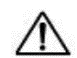 - Не прикасаться руками к сетке.- необходимо держать прибор в недоступном для детей месте;- необходимо держать прибор в недоступном для животных месте;- нельзя использовать прибор около легко воспламеняемых веществ, в местах скопления воспламеняющихся паров или взрывоопасной пыли; ВНИМАНИЕ! Если вода из садового шланга попадет на прибор, может возникнуть опасность поражения электрическим током;- беречь от попадания влаги;- все работы по чистке выполнять только при отключенном приборе, минимум через 15 минут после отключения;- выполнять чистку решетки металлическими предметами ЗАПРЕЩЕНО;- чистку прибора выполнять щеткой, в комплекте поставки товара, не прикасаясь руками к сетке.Запрещена эксплуатация светильника с поврежденным питающим кабелем, поврежденным корпусом.Радиоактивные и ядовитые вещества в состав светильника не входят.Подключение и работаДостаньте товар из упаковки, проверьте внешний вид и наличие всей необходимой комплектации. 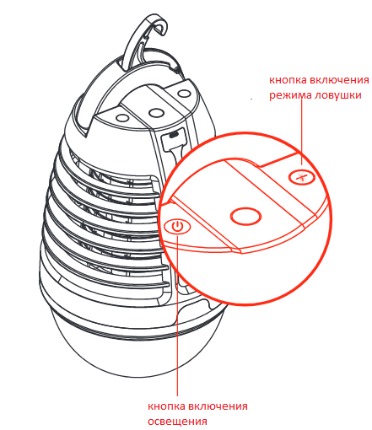 Зарядите встроенную аккумуляторную батарею. Для этого при помощи кабеля, идущего в комплекте, подключите прибор через разъем miniUSB на корпусе устройства к порту USB персонального компьютера. Оставьте прибор на подзарядке приблизительно на 3,5 часа.  ВНИМАНИЕ! В процессе подзарядки убедитесь, что устройство находится в недоступном для детей и домашних животных месте. Установите светильник-ловушку в недоступном для детей и домашних животных месте. Прибор можно подвесить за кольцо на корпусе.Не устанавливайте ловушку в тех местах, где нежелательно присутствие насекомых. Эффективность ловушки возрастает, если поместить ее вдали от конкурирующих источников света. Наибольшая эффективность достигается в ночное время суток.Включите светильник при помощи кнопок на корпусе.В случае продолжительного неиспользования светильника, подзарядку аккумулятора осуществлять не реже 1 раза в девять месяцев.Обслуживание светильникаВсе работы по обслуживанию светильника осуществлять только при отключенном приборе, минимум через 15 минут после отключения.Работы по чистке прибора от насекомых осуществлять щеткой из непроводящих материалов. При чистке необходимо извлечь остатки насекомых из светильника. Чистку светильника от насекомых осуществлять по мере необходимости.  Протирку внешней оболочки корпуса от пыли производить сухой мягкой тканью по мере необходимости.Характерные неисправности и методы их устраненияЕсли после произведенных действий светильник не загорается, то дальнейший ремонт не целесообразен (неисправимый дефект). Обратитесь в место продажи светильника.ХранениеТовар хранится в картонных коробках в ящиках или на стеллажах в теплых отапливаемых помещениях при температуре окружающей среды от 0°С до +40°С при относительной влажности окружающей среды, не превышающей 80% при температуре 25°С. Срок хранения светильника на складе без подзарядки не более 9 месяцев. ТранспортировкаТовар в упаковке пригоден для транспортировки автомобильным, железнодорожным, морским или авиационным транспортом.УтилизацияСветильники не содержат дорогостоящих материалов и комплектующих деталей. По истечении срока службы светильник необходимо разобрать на детали, рассортировать по видам материалов и утилизировать по правилам утилизации бытовой электронной техники. Встроенный литий-ионный аккумулятор относится ко второму классу экологической опасности, по истечении срока службы должен быть передан на утилизацию в соответствующий пункт приема отработанных аккумуляторных батареек.СертификацияПродукция ТМ «FERON» сертифицируется согласно принятым на территории таможенного союза техническим регламентам. Информацию о сертификации смотрите на индивидуальной упаковке товара.Информация о производителеСделано в Китае. Изготовитель: Ningbo Yusing Electronics Co., LTD, Civil Industrial Zone, Pugen Vilage, Qiu’ai, Ningbo, China/ООО "Нингбо Юсинг Электроникс Компания", зона Цивил Индастриал, населенный пункт Пуген, Цюай, г. Нингбо, Китай. Официальный Поставщик в РФ: ООО «ФЕРОН» 129110, г. Москва, ул. Гиляровского, д.65, стр. 1, телефон +7 (499) 394-10-52, www.feron.ru. Дата изготовления нанесена на корпус товара в формате ММ.ГГГГ, где ММ – месяц изготовления, ГГГГ – год изготовления.Гарантийные обязательстваГарантийный срок на товар составляет 1 год (12 месяцев) со дня продажи. Гарантия предоставляется на работоспособность светодиодного модуля и электронных компонентов. Гарантийный срок не распространяется на встроенные аккумуляторные батареи.Гарантийные обязательства осуществляются на месте продажи товара, Поставщик не производит гарантийное обслуживание розничных потребителей в обход непосредственного продавца товара.Началом гарантийного срока считается дата продажи товара, которая устанавливается на основании документов (или копий документов) удостоверяющих факт продажи, либо заполненного гарантийного талона (с указанием даты продажи, наименования изделия, даты окончания гарантии, подписи продавца, печати магазина).В случае отсутствия возможности точного установления даты продажи, гарантийный срок отсчитывается от даты производства товара, которая нанесена на корпус товара в виде надписи, гравировки или стикерованием. Если от даты производства товара, возвращаемого на склад поставщика прошло более двух лет, то гарантийные обязательства НЕ выполняются без наличия заполненных продавцом документов, удостоверяющих факт продажи товара.Гарантийные обязательства не выполняются при наличии механических повреждений товара или нарушения правил эксплуатации, хранения или транспортировки. - имеет сертификат соответствия требованиям Таможенного Союза: ТР ТС 004/2011 «О безопасности низковольтного оборудования», ТР ТС 020/2011 «Электромагнитная совместимость технических средств»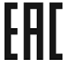 - утилизировать по правилам утилизации бытовой электронной техники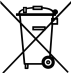  - символ " "ОПАСНО! Высокое напряжение"."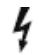 Напряжение подзарядкиDC 5В 1000мАПотребляемая мощность не более (см. на упаковке)5Вт Источник светаLEDДлина волны излучения365нмСветовой поток70лмТип аккумулятораЛитий-ионныйЕмкость аккумулятора3,7В 2000мАчВремя автономной работы в режиме освещенияНе более 7 часовВремя автономной работы в режиме ловушкиНе более 6 часовВремя автономной работы в режиме ловушки+освещениеНе более 5 часовВремя заряда аккумулятораНе менее 3,5 часовМатериал корпусаABSМатериал рассеивателяPCМаксимальное напряжение на металлической сетке2000ВЦвет корпусаСм. на упаковкеСтепень защиты от пыли и влагиIP44Класс защиты от поражения электрическим токомIIIГабаритные размеры, ммСм. на упаковкеДлина кабеля USB/mini USB1 мКлиматическое исполнениеУХЛ4Рабочая температура-40..+55 °ССрок службы светодиодов30000ч.Внешние проявления и дополнительные признаки неисправностиВероятная причинаМетод устраненияПри включении питания светильник не работаетОтсутствует напряжение в питающей сетиПроверьте наличие напряжения питающей сети и, при необходимости, устраните неисправностьПри включении питания светильник не работаетРазряженная аккумуляторная батареяЗарядите аккумулятор, подключив прибор к USB порту ПК.Время автономной работы светильника снизилосьУменьшение емкости аккумуляторной батареиС течением времени и количеством циклов заряда/разряда емкость аккумуляторной батареи естественным образом снижается. Это не является неисправностью.